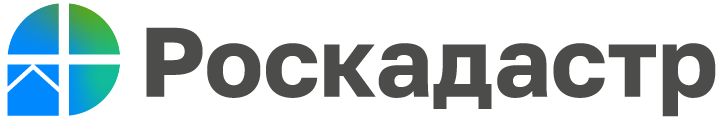 Что нужно знать волгоградцам о предоставлении копий документов, на основании которых в реестр недвижимости были внесены сведенияКадастровая палата по Волгоградской области рассказала о том, что нужно знать о предоставлении сведений в виде копий документов, на основании которых в Единый государственный реестр недвижимости (ЕГРН) были внесены сведения об объекте недвижимости и иных документах, содержащихся в реестровом деле, а также о размере платы за предоставление таких сведений.«Документы, на основании которых в ЕГРН были внесены сведения об объектах недвижимости, сформированные в реестровые дела, подлежат хранению в архиве Росреестра», – говорит заместитель директора Кадастровой палаты по Волгоградской области Игорь Ким.Физическим и юридическим лицам для проведения сделок, вступления в наследство, урегулирования споров (в том числе в суде) могут понадобиться документы, хранящиеся в реестровом деле: - межевые планы;- технические планы;- разрешения на ввод объекта в эксплуатацию;- документы, подтверждающие принадлежность земельного участка к определенной категории земель;- установленное разрешенное использование земельного участка;- изменение назначение здания или помещения;- договоры или иные документы, выражающие содержание односторонней сделки, совершенной в простой письменной форме.Кто может запросить копии документов?Данные сведения относятся, к сведениям ограниченного доступа и предоставление копий выше упомянутых документов (копии), четко регламентировано, произвольной формы запроса о предоставлении копий, ни Закон о регистрации, ни Порядок предоставления сведений не предусматривают.Пунктом 13 статьи 62 Федерального закона № 218 от 13.07.2015, определен перечень лиц, имеющих право на получение таких сведений. Копии может получить собственник или его представитель. В случае обращения законного представителя к запросу прилагается надлежащим образом оформленная доверенность.Порядок выдачи и оформления доверенности установлен ст 185 ГК РФ, в соответствии с которой, доверенностью признается письменное уполномочие, выдаваемое одним лицом другому, лицу или другим лицам для представительства перед третьими лицами, обращаем внимание, действующее законодательство не содержит требований об обязательном нотариальном удостоверении доверенностей, выданных в целях получения информации из ЕГРН.Также, копии документов могут получить залогодержатель и наследник объекта недвижимости. Кроме того, копии предоставляются органам государственной и муниципальной власти, МФЦ, судам и правоохранительным органам.Как подготовить запрос для получения копии?Если вы будете подавать его лично в МФЦ, то его заполнит специалист МФЦ.В случае, если форму запроса заполняете самостоятельно, воспользуйтесь формой, приведенной в Приложении N 1 к Порядку предоставления сведений из ЕГРН от 08.04.2021 N П/0149, если запрос будете направлять почтой, то подпись нужно засвидетельствовать нотариально.Обратите внимание на следующие реквизиты и графы:•	в реквизите 1.1 отметьте знаком "V" графу" об объекте недвижимости с кадастровым номером:" и укажите номер объекта;•	в этом же реквизите выберите необходимый вам правоустанавливающий документ. Например, если им является договор, то следует отметить графу "договора или иного документа, выражающего содержание односторонней сделки...".Стоит отметить, что один запрос оформляется для получения одной копии одного документа. Если нужно несколько копий, то запрос нужно оформить на каждую запрашиваемую копию.Обращаем внимание! Сведения в виде копий документов предоставляются заявителю за плату. Размеры платы за предоставление сведений, содержащихся в ЕГРН, установлены в Приложении N 1 к Приказу Росреестра от 13.05.2020 N П/0145.Так, например, за предоставление копии договора или иного документа, выражающего содержание односторонней сделки (за исключением предприятия как имущественного комплекса), плата составляет:за копию в бумажном виде:для физического лица - 340 руб.для юридического лица - 1 080 руб. копию в электронном виде:для физического лица - 170 руб.для юридического лица - 450 руб.Следует учитывать, копии запрашиваемых документов подготавливаются в течение трех рабочих дней со дня, после получения Кадастровой палатой сведений об оплате. Ответ будет направлен заявителю в соответствии с указанным в запросе способом получения сведений.С уважением, Голикова Евгения Валерьевна, специалист по взаимодействию со СМИ Роскадастра по Волгоградской областиTel: 8 (8442) 60-24-40 (2307)e-mail: ekz_34@mail.ruМы ВКонтакте, Одноклассники, Телеграм